Чек-лист «Как подготовиться к 15 заданию ЕГЭ профильного уровня»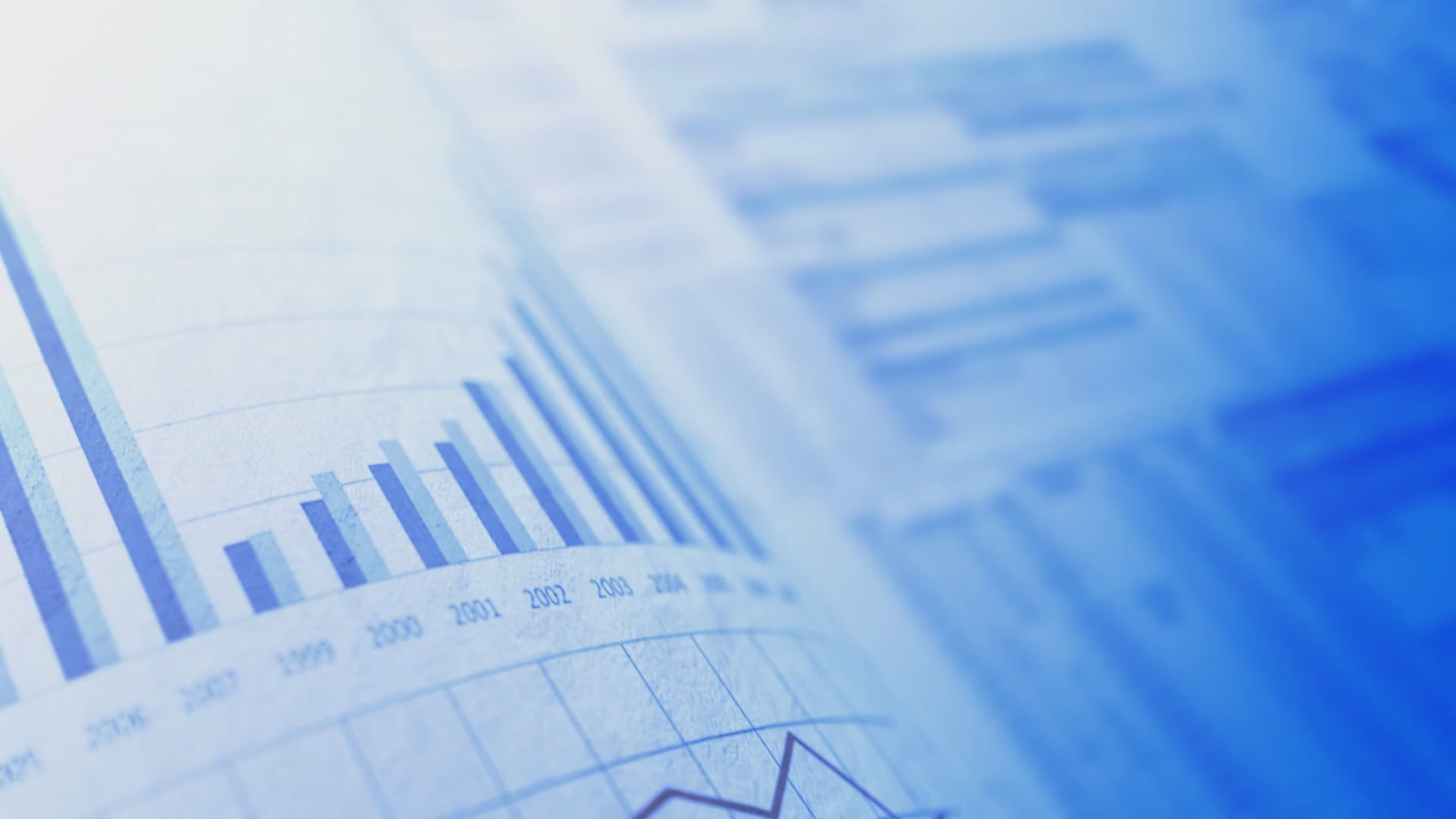 Актуальность: В программу старших классов по математике тема «Проценты» не входит, навыки работы с процентами забываются. ЕГЭ по математике содержит задачи экономического содержания на проценты, которые решаются с помощью простых и сложных процентов.Цель: обобщение, углубление и систематизация знаний по теме «Проценты», решение экономических задач на сложные и простые проценты.